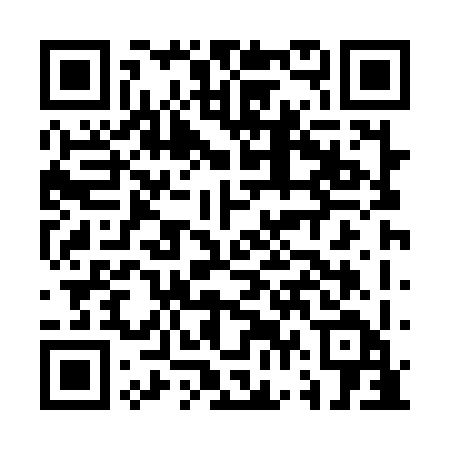 Ramadan times for Harrison, Newfoundland and Labrador, CanadaMon 11 Mar 2024 - Wed 10 Apr 2024High Latitude Method: Angle Based RulePrayer Calculation Method: Islamic Society of North AmericaAsar Calculation Method: HanafiPrayer times provided by https://www.salahtimes.comDateDayFajrSuhurSunriseDhuhrAsrIftarMaghribIsha11Mon6:156:157:421:315:287:217:218:4812Tue6:136:137:401:315:307:237:238:5013Wed6:116:117:381:305:317:247:248:5114Thu6:096:097:361:305:327:267:268:5315Fri6:066:067:331:305:337:277:278:5416Sat6:046:047:311:305:357:297:298:5617Sun6:026:027:291:295:367:307:308:5818Mon6:006:007:271:295:377:327:328:5919Tue5:575:577:251:295:387:337:339:0120Wed5:555:557:231:285:397:357:359:0321Thu5:535:537:211:285:417:367:369:0422Fri5:515:517:191:285:427:387:389:0623Sat5:485:487:171:285:437:397:399:0824Sun5:465:467:141:275:447:417:419:1025Mon5:445:447:121:275:457:427:429:1126Tue5:415:417:101:275:467:447:449:1327Wed5:395:397:081:265:487:457:459:1528Thu5:375:377:061:265:497:477:479:1729Fri5:345:347:041:265:507:487:489:1830Sat5:325:327:021:255:517:507:509:2031Sun5:295:297:001:255:527:517:519:221Mon5:275:276:581:255:537:537:539:242Tue5:255:256:551:255:547:547:549:263Wed5:225:226:531:245:557:567:569:274Thu5:205:206:511:245:567:577:579:295Fri5:175:176:491:245:577:597:599:316Sat5:155:156:471:235:588:008:009:337Sun5:125:126:451:236:008:028:029:358Mon5:105:106:431:236:018:038:039:379Tue5:085:086:411:236:028:058:059:3910Wed5:055:056:391:226:038:068:069:41